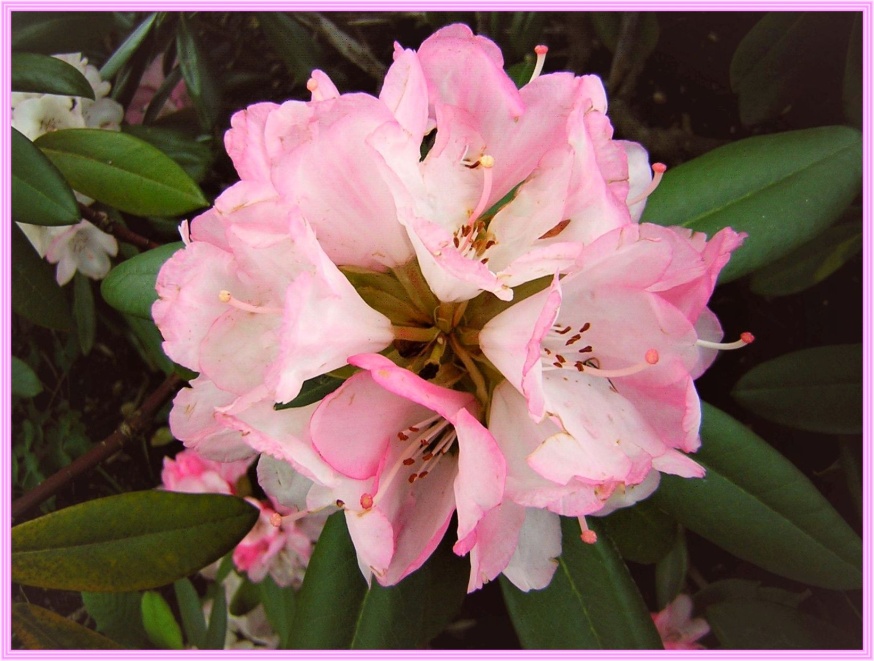 Betekintés Isten hírnökeinek és úgynevezett prófétáinak tökéletlen életébe.Üzenet témák: Amit ez a hírnök egyszer térden állva hallott egy szívből jövő ima közben, és át kellett minősítenie.A küldött felvilágosítást kér egy krisztusi kinyilatkoztatásban szereplő kijelentéssel kapcsolatban, amelyet állítólag a belső szó útján kapott.Hogyan válhatnak egyes bibliai szövegek vagy a próféták nyelve erőszakossá és félelmetessé.Ahonnan a könyörgés és a könyörgés mint mennyei távoli viselkedés származik.Örömteli kitekintés a fénylő finom bolygók boldog életére. * * *Egy mennyei küldött az Én Vagyok egyetemes szeretetszellem utasításai szerint nyilatkozik meg. Röviden eligazítja az olvasókat és hallgatókat a rajtam keresztül cseppentett mennyei szeretetről ebben a kissé másként kinyilatkoztatott üzenetben, hogy egy kis betekintést kapjanak a hírnökök tökéletlen életébe, akik a mennyei életszabályok szerint minden emberrel és túlvilági lénnyel egyenrangúak.Valóban, ez a hírmondó, csakúgy, mint mások, semmilyen kényszernek nincsenek alávetve a Fény mennyei-isteni Igéjének befogadására, mivel minden mennyei és mennyen kívüli lény szabadon és önmaga határozza meg életének irányát. Ezért nem lehet, hogy egy prédikátor azt állítsa, hogy nincs szabad akarata, mert tévesen azt hiszi, hogy Isten Lelke elvette tőle a szabad akaratát mennyei feladata érdekében, és hogy az emberi életben meg kell hajolnia az iránymutatásai előtt. Nem, ez nem lehet, mert különben Isten Lelke uralkodó lenne és minden lény felett állna. Őt egyszer úgy teremtettük meg mi, mennyei lények, hogy mi nem vagyunk neki alárendelve, hanem ő áll velünk mennyei egyenlőségben, hogy velünk együtt gyakorolja a mennyei igazságosságot, az élet szabályait és a velünk való létezés tulajdonságait. Ez az elrendezés lehetővé teszi, hogy mindannyian egyenlőek legyünk egymással, és hogy egyetlen lény se utasíthassa vagy igázhassa le a másikat, ahogyan az a lét mennyei létsíkokon kívüli, alacsonyabb bukási birodalmakban történik. Ezért nem látjátok az égi hírnököket és a szeretet égi szellemét az Én Vagyok-ban fölöttetek állni, hanem veletek egyenrangúan, annak ellenére, hogy a szeretet szelleme rendelkezik a legnagyobb energiakapacitással, és minden evolúciós bölcsességet, életszabályokat és tulajdonságokat kezel számunkra, és zseniális tudáspotenciáljából örökké hálásan és boldogan meríthetünk.Ez a mennyei hírnök is úgy viselkedett egyszer korábbi életében, hogy a klérus által félrevezetve térdre ereszkedett szívből jövő imádságában, amit egyetlen mennyei lény sem tett soha Isten Lelkével szemben, mert ez a magatartás a mi megaláztatásunk lenne. Csak ebben az életében, néhány isteni kinyilatkoztatás után döbbent rá, hogy korábbi viselkedése, amelyet gyermekként a hitközösségtől kapott, nem felelhet meg a mennyei lények viselkedésének. Amikor egy kinyilatkoztatás után örömből és hálából, korábbi szokása szerint, öntudatlanul újra térdre ereszkedett a szív imájában, felemelt lélekemberi tudatából hallotta az isteni sugallatokat: "Kérlek, állj fel, mert ezt egyetlen égi lény sem teszi velem, hiszen egyenlő vagyok veled és minden lénnyel".Ezt először mentálisan kellett feldolgoznia és megpróbálnia helyesen osztályozni, amiben belső lelke segített neki, amikor felébredt, képeket helyezett egymásra, amelyekből felismerte, hogy minden mennyei lény egyenlő az Én Vagyok szeretetszellemmel. Ettől kezdve a szeretetszellem érthető módon el tudta magyarázni neki, hogy a tiszta fénylények mennyei élete hogyan szabályozódik vele. A többit ti, belső emberek, számos üzenetből tudhattátok meg, amelyek részletes leírást tartalmaznak az égi lény természetéről, felépítéséről és felépítéséről, valamint a teremtő rend fenntartásához szükséges életszabályokról és a lények tulajdonságairól, amelyek fontosak a teremtő rend fenntartásához. Ha olvastátok vagy hallottátok az égi cseppek nagy részét megzenésítve, akkor valamennyire be tudjátok majd sorolni az égi lények életmódját. Amikor ez megtörténik, akkor a további spirituális érettséged miatt kellemetlen érzést fogsz érezni belülről, amikor olyan írást olvasol vagy hallasz valakitől, ami nem felel meg az élet égi szabályainak és a lények tulajdonságainak. Ily módon a lelked kommunikál veled, amikor valami mennyei távoli dolgot érzékel az emberi tudatosságon keresztül.Így volt ez a hírmondó esetében is, aki kapott valamit olvasni, amit egy hírmondó inspirációként kapott, és ma is terjed. Ezért szívének imájában a szeretet mennyei szelleméhez fordult, és tisztázást kért tőle egy állítással kapcsolatban. "Kedves Istenem, kaptam egy szövegrészletet egy vallásos könyvből, amelyet állítólag Te ihlettél. Elolvasva azonnal éreztem magamban, hogy ez a kijelentés nem származhatott tőled, a legszívből jövő, kedves, szelíd és erőszakmentes, személytelen isteni tulajdonságú lénytől az égi ősnaptól, ezért belső lényemben felvilágosítást kérek tőled, hogy a velem együtt inkarnálódott, azonos értékű égi testvérek, akik őszinte szívvel szeretnének visszatérni az égi létbe, ne hagyják magukat megtéveszteni ilyen valótlan kijelentésekkel, amelyek beszennyezik lélekemberi tudatosságukat.".A kivonat szó szerint a következő mondatot tartalmazta:... "Ismétlem: a kígyó feje összetörik. Mielőtt ez megtörténne, a falánk mesterséges állat lelepleződik."....A szeretet egyetemes szelleme válaszol rajtam keresztül, egy tiszta égi fénylényen keresztül, aki önként vállalta a földi hírnökkel együtt a védelem feladatát, a lélekszívből áradó kérdését.Nos, a Szeretetszellem az Én Vagyok-ban, valamint mi, égi tiszta fénylények nem ismerjük az erőszak semmilyen kifejezését a tiszta fénytudatunkban, ezért ez a mondat soha nem származhatott tőle, és nem is tőlünk, égi lényektől. Ezt a mondatot, amely egy korábbi bukott hírmondó üzenetéből származik, valóban a szemben lévő lények adták neki, akiknek a kozmikus pillanatban nincs szándékukban visszatérni a mennyei lényhez. Ezek a földhöz kötött lelkek, akik rosszalkodnak ezen a földön, és különösen a médiumi embereket veszik célba, akik már egyszer képesek voltak a Belső Isteni Igét befogadni, de csak korlátozott ideig. Nyomulós fanatikus és megtévesztő természetükkel sok vallási ellentmondást terjesztenek vallási és szellemi körökben bukott hírnökeiken keresztül, és ezáltal azt hiszik, hogy a jószívű, Istenhez kötött hallgatókat befolyásukba és szellemi függésükbe vonják. Ezek a lelkek már régóta vakhitben élnek, és fanatikusan igazodnak a bibliai szövegekhez, amelyeket nem Isten Lelke ihletett, hanem mélyen bukott, radikális és erőszakos jellemvonásokkal rendelkező égi lények, akik egykor, sok kozmikus eonokkal ezelőtt, más hitehagyott lényekkel együtt teremtették ezt a világot és az embert. Világukban a színlelés mestereivé váltak, és megtévesztik az önismeretről kevés vagy semmilyen tapasztalattal nem rendelkező istenfélő embereket, hogy életenergiáik haszonélvezőivé váljanak. Az ő csalárd életmódjukat számos múltbeli vallási erőszakos cselekedet tarkítja, ezért az erőszak ilyen megnyilvánulásai bukott hírnökeiken keresztül jelennek meg az átadásaikban. Ez csak azért történhet meg, mert az ilyen erőszakos, általa még fel nem ismert emlékeknek vagy szókifejezéseknek a felső és tudatalatti elmében, valamint a volt harangozó lélekhüvelyeiben is jelen kell lenniük, mert különben az ilyen embertelen, kegyetlen, nyerseséggel fémjelzett szókifejezések soha nem jöhetnének ki- vagy leírva rajta keresztül, ami azonban megtörténik, ha bukott harangozó.A túlvilági erőszakos lelkek, akik csalárd módon megtévesztik a szellemileg tapasztalatlan, Istenben hívő embereket, vallásos bibliai kijelentésekkel próbálnak hallatni magukról, és ezt csak olyan Istenhez kötött embereknél érik el, akik inkább az értelmükkel, mint a belső szellemi szívükkel próbálják megérteni az üzenet szövegeit. Ezért dőlnek be az ellenkező lények ilyen szövegeinek, és csodálkoznak utána, hogy Isten Lelke miért használ ilyen szörnyű és ijesztő szavakat a kinyilatkoztatásaiban.Ezért az Isten-Szellem arra kér benneteket, hogy ne az elmével, hanem a szívérzetetekkel olvassátok vagy hallgassátok az Ő üzenetközvetítéseit, akkor nem fogtok bedőlni a bukott hírnökök alacsony energiájú üzeneteinek, amelyek sok ismétlést tartalmaznak, amelyeket részben a tudatalattijukból merítettek, mert korábbi isteni közvetítések még ott tárolódnak, vagy mert már kaptak üzenetszerű, vallási irányultságú sugallatokat közvetlenül az agysejtjeikbe csaló földhözragadt lelkektől, amiről az Isten-Szellem már szólt nektek.Ez a téma - erőszakos kifejezések a bukott bűnösökről.Most egy másik témára térünk rá, amely ezt a mennyei hírnököt és másokat is érint, akik isteni üzeneteket kapnak.Már majdnem két évtizede hálásan és örömmel teszi közzé az interneten az Isten Szellemétől kapott mennyei isteni szeretetcsepp-üzeneteket. Az első közzétett üzenetek tartalmazott néhány nem alkalmazható szót, amelyek másodpercek alatt törtek elő a tudatalattiból, és beillesztették magukat az üzenet szövegébe, de amelyek nem feleltek meg az eredetileg az ő kimeríthetetlen bölcsességtudatából közvetített isteni kijelentésnek, vagy nem voltak a helyén az üzenet helyén. Mivel a tudat szellemi érettségi folyamatának volt kitéve, mint minden más mennyei hírnök, az üzenet kijavítása vagy újraolvasása során nem ismerte fel azonnal, hogy egyes szavak helytelenek vagy tévesek, amelyeket a kísérő mennyei ellenőrző lények nem tudtak megakadályozni a kinyilatkoztatás során, de amelyeket neki utólag más jelentésű szavakkal kellett volna helyettesítenie. Ez azért történik a hírnökökkel, mert felső és tudatalatti emlékeikben még mindig ott vannak a korábbi életükből származó emlékek, amelyek a lelkükből áramlottak ki, ahol már mennyei hírnökökként dolgoztak ezen a földön. De ők még az Isten Belső Igéjének kezdeti fázisában voltak, amelyben felső és alsó tudatuk még nem ment át a mennyei távoli életfelfogás megtisztulásán, mert a lét mennyei alapszabályainak és jellemzőinek túl kevés ismereti részlete volt érthetően jelen az emberi tudatban. Vagy pedig kis szellemi körökben médiumoktól szívták magukba a hamis üzenetekkel kapcsolatos tudást, amelynek azonban semmi köze nem volt a valódi mennyei élethez. Ezek a raktárak azok, amelyek a kinyilatkoztatás isteni fényében élő hírnökök számára néha észrevétlenül áramolhatnak, mert nagyon koncentráltan hallgatják a szeretet mennyei szellemét, és azonnal szóról szóra kimondják annak belső, inspiráló kommunikációs nyelvét, vagy, ahogyan a hírnök már több mint négy évtizede teszi, kézzel vagy közvetlenül a számítógépbe írja le, amit a fény mennyei forrásától kap. Ezért előfordulhat, hogy az üzenet szövegében még mindig szerepel egy félreértett szó, amelyet a hírnök sietve vagy csak figyelmetlenül figyelmen kívül hagyott az újraolvasás során, majd továbbadta további javításra a helyesbítésre hívott szellemi barátoknak. Mivel ők sem tévedhetetlenek, néha nem ismerik fel az üzenet szövegében a nem megfelelő jelentésű szót, és ilyenkor az üzenet jelentése egy kicsit eltérhet a kinyilatkoztatottól. Ezt a tökéletlen emberi életben nem lehet elkerülni, de Isten Lelke teljes megértést tanúsít az igehirdetők és a segítő, javító barátok iránt is, akik valóban nem könnyű mennyei feladatot vállaltak önként, Isten Lelkének kérése szerint. De lélekemberi tudatuk a szokásosnál sokkal gyorsabban érik, mert teljesen koncentráltan és tudatosan olvassák az üzenet ismeretét, és lélekemberi tudatukban meg akarják érteni és korrigálni azt. Ebben segítik őket az őket segítő mennyei lények impulzusai és érzései, amelyek által mélyebben megértik az Isten Lelke által közvetített kijelentéseket. Néha előfordul, hogy a hírvivő egy kis hibával észrevétlenül tesz fel egy üzenetet az internetre az érdeklődő olvasók és hallgatók számára. Csak akkor derül ki, ha a Love Drops egyik olvasója vagy hallgatója gyanítja, hogy tévedésről van szó, és visszajelzést ad a Love Drops csapatának. De ez csak akkor történhet meg, ha van kapcsolat a csapattal. Mivel mennyei szempontból az isteni üzenet átfogó értelme fontos és elsősorban a hírnökök, a javítók, valamint az olvasók és hallgatók számára a további szellemi érettség szempontjából, és nem egy-egy szó jelentése, ezért egy hosszabb vagy rövidebb üzenetben egy rossz vagy nem megfelelő szó nem bizonyulhat számukra súlyosnak.A Szövetségkötő nemrégiben egy korábbi üzenetében egy rossz szóra hívta fel a figyelmet, ez a "könyörögni" szó volt, amelynek mennyei szempontból "kérni" kellett volna lennie. A Covenanter és a korábbi lektorok által észrevétlenül volt egy üzenetben, amíg egy figyelmes hallgató, aki segít a szeretetcseppek terjesztésében, helyesen észre nem vette. Valóban, egyetlen mennyei lény sem könyörög semmiért, és Isten Lelke sem könyörög nekünk semmiért, ezért származik ez a szó ebből a bukott világból, ahol koldusok koldulnak pénzösszegekért a járókelőktől, vagy vallásos emberek megalázóan könyörögnek és könyörögnek Istenhez, hogy legyen kegyelmes hozzájuk, ha valami rosszat tettek. Az emberek bűnbánata őszinte és szívből jön, de az Isten előtti térdre borulásuk, könyörgésük és könyörgésük hozzá mennyei ellentétes viselkedés. Ezek és sok más megalázó viselkedésmód a szörnyű és baljós vallási időkből származik, amikor az uralkodó és fanatikus papok fenyítő előírásokkal és kegyetlen erőszakos cselekedetekkel uralkodtak a vallásos embereken. Arcukon álcázott jámbor arckifejezéssel többször is megjelentek a szívből jövő, Istent szerető emberek előtt, és felkent beszédekkel prédikáltak Istenről és a mennyei paradicsomról, amelyek azonban a képzeletükből származtak, és egyáltalán nem feleltek meg a mennyei valóságnak. Ennek eredményeképpen félrevezették és szellemileg elaltatták őket sok mennyei távoli tudással és teljesen természetellenes viselkedéssel. Ezért van az, hogy a vallásos emberek még ma is hamis égi tényeket feltételeznek, és meglepődnek, amikor egy teljesen más égi életképet kapnak egy olyan égi hírmondón keresztül, aki valóban négy évtized alatt isteni segítséggel és saját legyőzésével olyan messzire jutott lénye finomításában, hogy a szeretet szellemétől mély és új égi tudást tudott kapni és átadni az érdeklődő olvasóknak és hallgatóknak, ami felülmúl mindent, amit a szellemi keresők eddig hallani és olvasni való szellemi tudás tekintetében kaptak. Ezért örüljetek, ti belső emberek, akik a fény mennyei hazájába vezető belső úton vagytok, hogy Isten szelleme képes volt ilyen bőséges tudással megajándékozni benneteket, amely nagymértékben összhangban van a mennyei valósággal.Az Isten-Szellem szeretne nektek valamit kinyilatkoztatni az Ő mennyei nézőpontjából a jelenleg aggasztó világi helyzetet illetően, de a hírnök számára hátralévő napszak már nem elegendő az üzenet további befogadására. Emiatt a mennyei Én Vagyok a Szeretet Szelleme nyitott szívvel kéri tőletek, emberek, hogy értsétek meg és legyetek türelmesek a mennyei szívnyelvhez. Egy bizonyos ponton további jelentéseket fogtok tőle kapni olyan világi eseményekről és vallási kijelentésekről, amelyek nem egyeztethetők össze a mennyei életszabályokkal és a mennyei lények evolúciós életével, és nem is összeegyeztethetőek azokkal, valamint további leírásokat a tiszta fénylények életmódjáról a dicsőséges lakóbolygóikon, ahová újra elindultatok, hogy visszatérjetek. Az Én Vagyok Isten Szelleme mindig a legjobbat kívánja nektek, jószívű embereknek egy tiszta égi lényen keresztül, amit azonban nem tud teljesíteni számotokra ebben a mennyországtól távoli életmódot folytató, kőszívű világban. Ma már csak szellemileg tud elrettenteni benneteket a hírnökön keresztül a kozmikus dicsőséges életidőre, amelyet hamarosan örömmel fogtok megtapasztalni a túlvilági, fényben gazdag éteri bolygókon, amelyek valóban nagyon közel vannak a mennyei világokhoz. Ott a bolygó szíves lakói révén csodálatosan illatos, pasztellszínű virágokkal fog köszönteni, amelyeket a kertjeikben lévő virágzó cserjék kérésüknek megfelelően önként a kezükbe ejtettek, hogy szívük ajándékával köszönthessék az újonnan érkezőket, és egy kis örömet szerezzenek nekik. Ezeket egy napon boldogan fogjátok érzékelni magatokban, mert bozótjukból képeket közvetítenek nektek a bolygón való életről szerzett benyomásaikról. Ez valószínűleg elképzelhetetlen számotokra, Istenhez kötött emberek számára, de tény az égi és a hozzájuk közeli, magas rezgésszámú, égen kívüli szubtilis világokban.Az égi lakosok és a magasabb, égen kívüli finom világok lényei is gyakran kérik a kerti cserjéket, hogy adjanak nekik néhány virágot, hogy külsőleg is feldíszíthessék magukat velük. A bokrok ezt nagyon szívesen és örömmel teszik, mert virágaik boldogan érzékelik a lények életlenyomatait és magas fényrezgésüket, és képekben küldik azokat a bokrok kollektívájába. Még ha a kollektívum a kis tudatában lévő lények életlenyomatainak képeinek jelentését csak kevéssé tudja is felfogni, örül egy virág közlésének, és a virággal díszített lénynek tréfás vagy vicces képeket küld, amelyek viszont különösen felvidítják a lényt. Ezért nagyon melegen köszönetet mond az égi szeretetszellemnek, a bokornak és kollektívájának.A nőnemű lények szeretik finom megjelenésüket és hosszú fürtökkel díszített, világos aranylóan csillogó hajukat különböző pasztellszínű virágokkal ékesíteni. A férfi lények is szívesen használják a kertjük virágait, de nemcsak gyönyörű, fénylő, hosszú hajuk díszítésére, hanem ruhájuk díszítésére is, ahogy a női lények teszik. A virágokkal díszített ruhák ragyogó színekben pompáznak, és a természeti lények ekkor nagyon örülnek a gyönyörű fénylények látványának. A tiszta kettős lények boldog élete égi bolygóikon, de a magasabban fejlett, csak kevés teherrel rendelkező lényeké is, akiknek finom bolygói az égi fényvilágok magasan rezgő védő aurájában helyezkednek el, számtalan változatban történik. Szívesen kommunikálnak a bolygó lakóival, valamint a kertjeikben és parkjaikban élő sok csodálatos növényfajjal. Ha a párosukkal sétálnak a parkban, és a színes csillogó földi ásványokon járnak, szívélyesen üdvözlik őket, és ugyanígy a parki tó vízelemét is, amikor a parton ülnek, valamint a benne élő kis vízi állatokat, a vízinövényeket és az őket gondozó vidám természeti lényeket is. Ti, mennyei visszatérők el tudtok már képzelni egy ilyen csodálatos és teljes életet valamennyire? Ezt az örömteli eseményt csak akkor élhetitek át egy mennyei közeli bolygón, ha fénytestetek tudatosságban hasonlít az őslakosokra, már megközelítőleg fényben áthatottan hasonlít a tiszta mennyei fénylényekre, mert ők nagyrészt teljesítik a mennyei életszabályokat. A mi mennyei nézőpontunkból nézve, azoknak a nyitott szívű embereknek, akik naponta megpróbálják felismerni magukat a fény mennyei tükrében, hogy a belső isteni segítséggel és annak energiáival legyőzzék vonzó jellemvonásaikat, nem kell túl sokat várniuk, amíg megtapasztalják ezt az Isten Lelke által leírt boldog kozmikus pillanatot. Ezért érdemes az Utolsó Napok utolsó földi szakaszában mindent megtenni azért, hogy gyakrabban nézzetek bele a fény égi tükrébe, és komolyan vegyétek égi távoli tulajdonságaitok visszatükröződéseit, őszintén hagyva, hogy magától értetődővé váljanak, hogy aztán fanatizmus nélkül legyőzzétek őket. Akkor a lelkedben lévő törvénytelen burkok fokozatosan feloldódnak, és te fényesebbé és nemesebbé válsz. E tény miatt aztán sokkal könnyebben fogod megélni a neked ismert szelíd, szelíd szívű mennyei tulajdonságokat, lépésről lépésre, belső meggyőződésből, örömteli hangulatban. Akkor készen állsz arra, hogy a fény égi-isteni áramlatai a lelkeden keresztül beborítsanak, és a fejedtől a lábadig áramoltassák az energiákat a sejtjeidben. 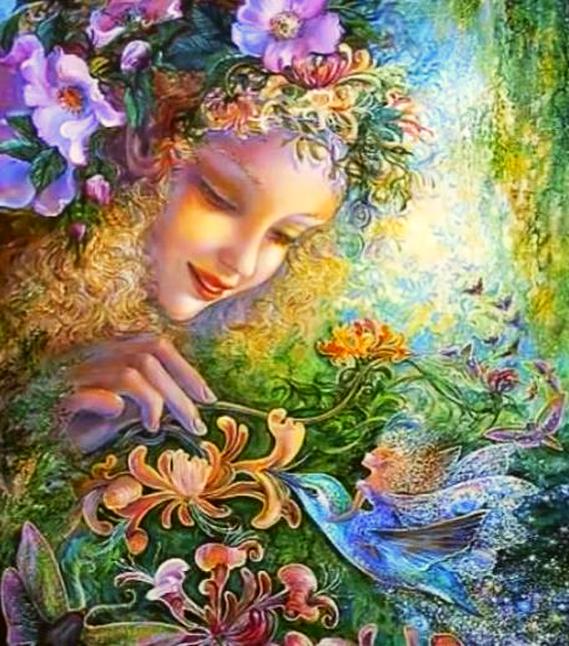 Ha a földi életben eléritek ezt a mennyei nemes állapotot, és már örömmel érzékelitek magatokban az isteni fényáramlatokat, akkor már valóban nincs messze az út, hogy csatlakozzatok hozzánk, mennyei fénylényekhez a mi színes fényvilágunkban, ahol boldog életünk már alig vár benneteket.